Silent Reading ProjectBook ReviewYou are creating a “book” poster for your SSR book.On a sheet of 8.5x11 paper:Create an original picture for your novel.Create a list of characters with a brief description (one sentence each)A three sentence summary of the novel.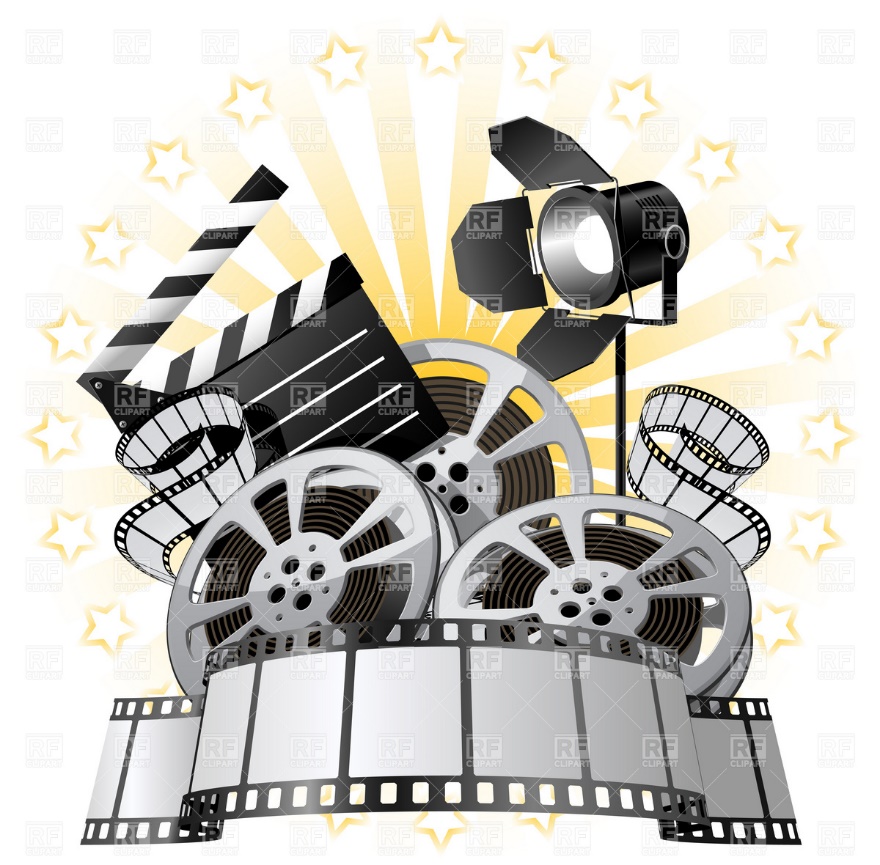 A “hook” to draw readers in. Due: March 30